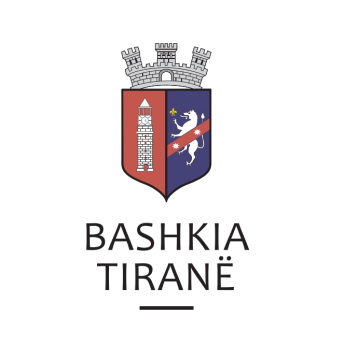      R  E  P U  B  L  I  K  A    E   S  H  Q  I  P  Ë  R  I  S  Ë
  BASHKIA TIRANË
DREJTORIA E PËRGJITHSHME PËR MARRËDHËNIET ME PUBLIKUN DHE JASHTË
DREJTORIA E KOMUNIKIMIT ME QYTETARËTLënda: Kërkesë për publikim lidhur me shpalljen për Ekzekutim Vullnetar.Pranë Bashkisë së Tiranës ka ardhur kërkesa për shpallje nga Shoqëria Përmbarimore “Studio Pema”, në lidhje me shpalljen për ekzekutim vullnetar për debitorin shoqëria “ Derveni” sh.p.k. Lajmërim për ekzekutim vullnetar:Kreditor:        UKT sh.a (Ujësjellës-Kanalizime Tiranë)Debitor:          Shoqëroa “Derveni” sh.p.k. Objekti:          Pagim detyrimi (Fatura te papaguara te konsumit të ujit të pijshëm)Drejtoria e Komunikimit me Qyetarët ka bërë të mundur afishimin e shpalljes për Shoqërinë Përmbarimore “Studio Pema”, në tabelën e shpalljeve të Sektorit të Informimit dhe Shërbimeve për Qytetarët pranë Bashkisë së Tiranës.     R  E  P U  B  L  I  K  A    E   S  H  Q  I  P  Ë  R  I  S  Ë
  BASHKIA TIRANË
DREJTORIA E PËRGJITHSHME PËR MARRËDHËNIET ME PUBLIKUN DHE JASHTË
DREJTORIA E KOMUNIKIMIT ME QYTETARËTLënda: Kërkesë për publikim lidhur me shpalljen e ankandit të dytë publik.Pranë Bashkisë Tiranë ka ardhur kërkesa për shpallje nga Shoqëria Përmbarimore “Bailiff Services Albania” sh.p.k., në lidhje me shpalljen e ankandit për pasurinë e paluajtshme për debitorët z. Blendi Mezini dhe znj. Anisa Mezini, për hipotekuesit z. Elton Mezini dhe znj. Nertila Mezini.Ju sqarojmë se të dhënat e pronës janë si më poshtë:“Njësi” me nr. pasurie 9/224-N2, vol. 12, faqe 6, ZK 8370,  sip. 72.3 m2.Adresa:                      Bulevardi ”Bajram Curri”, TiranëÇmimi fillestar:      36,456 EuroDrejtoria e Komunikimit me Qyetarët ka bërë të mundur afishimin e shpalljes për Shoqërinë Përmbarimore “Bailiff Services Albania” sh.p.k., në tabelën e shpalljeve të Sektorit të Informimit dhe Shërbimeve për Qytetarët pranë Bashkisë Tiranë.     R  E  P U  B  L  I  K  A    E   S  H  Q  I  P  Ë  R  I  S  Ë
  BASHKIA TIRANË
DREJTORIA E PËRGJITHSHME PËR MARRËDHËNIET ME PUBLIKUN DHE JASHTË
DREJTORIA E KOMUNIKIMIT ME QYTETARËTLënda: Kërkesë për publikim lidhur me shpalljen për Ekzekutim Vullnetar.Pranë Bashkisë së Tiranës ka ardhur kërkesa për shpallje nga Shoqëria Përmbarimore “Studio Pema”, në lidhje me shpalljen për ekzekutim vullnetar për debitoren Pranvera Gaci (P.F.). Lajmërim për ekzekutim vullnetar:Kreditor:        UKT sh.a (Ujësjellës-Kanalizime Tiranë)Debitor:          Pranvera Gaci (P.F.)Objekti:          Pagim detyrimi (Fatura te papaguara te konsumit të ujit të pijshëm)Drejtoria e Komunikimit me Qyetarët ka bërë të mundur afishimin e shpalljes për Shoqërinë Përmbarimore “Studio Pema”, në tabelën e shpalljeve të Sektorit të Informimit dhe Shërbimeve për Qytetarët pranë Bashkisë së Tiranës.     R  E  P U  B  L  I  K  A    E   S  H  Q  I  P  Ë  R  I  S  Ë
  BASHKIA TIRANË
DREJTORIA E PËRGJITHSHME PËR MARRËDHËNIET ME PUBLIKUN DHE JASHTË
DREJTORIA E KOMUNIKIMIT ME QYTETARËTLënda: Kërkesë për publikim lidhur me shpalljen për Ekzekutim Vullnetar.Pranë Bashkisë së Tiranës ka ardhur kërkesa për shpallje nga Shoqëria Përmbarimore “Studio Pema”, në lidhje me shpalljen për ekzekutim vullnetar për debitoren Shoqëroa “LIM-EM” sh.p.k. Lajmërim për ekzekutim vullnetar:Kreditor:        UKT sh.a (Ujësjellës-Kanalizime Tiranë)Debitor:          Shoqëroa “LIM-EM” sh.p.k. Objekti:          Pagim detyrimi (Fatura te papaguara te konsumit të ujit të pijshëm)Drejtoria e Komunikimit me Qyetarët ka bërë të mundur afishimin e shpalljes për Shoqërinë Përmbarimore “Studio Pema”, në tabelën e shpalljeve të Sektorit të Informimit dhe Shërbimeve për Qytetarët pranë Bashkisë së Tiranës.     R  E  P U  B  L  I  K  A    E   S  H  Q  I  P  Ë  R  I  S  Ë
  BASHKIA TIRANË
DREJTORIA E PËRGJITHSHME PËR MARRËDHËNIET ME PUBLIKUN DHE JASHTË
DREJTORIA E KOMUNIKIMIT ME QYTETARËTLënda: Kërkesë për publikim lidhur me shpalljen për Ekzekutim Vullnetar.Pranë Bashkisë së Tiranës ka ardhur kërkesa për shpallje nga Shoqëria Përmbarimore “Studio Pema”, në lidhje me shpalljen për ekzekutim vullnetar për debitoren subjektin “Filiali Energjitik Elektromekanik”. Lajmërim për ekzekutim vullnetar:Kreditor:        UKT sh.a (Ujësjellës-Kanalizime Tiranë)Debitor:          Filiali Energjitik Elektromekanik Objekti:          Pagim detyrimi (Fatura te papaguara te konsumit të ujit të pijshëm)Drejtoria e Komunikimit me Qyetarët ka bërë të mundur afishimin e shpalljes për Shoqërinë Përmbarimore “Studio Pema”, në tabelën e shpalljeve të Sektorit të Informimit dhe Shërbimeve për Qytetarët pranë Bashkisë së Tiranës.     R  E  P U  B  L  I  K  A    E   S  H  Q  I  P  Ë  R  I  S  Ë
  BASHKIA TIRANË
DREJTORIA E PËRGJITHSHME PËR MARRËDHËNIET ME PUBLIKUN DHE JASHTË
DREJTORIA E KOMUNIKIMIT ME QYTETARËTLënda: Kërkesë për publikim lidhur me shpalljen për Ekzekutim Vullnetar.Pranë Bashkisë së Tiranës ka ardhur kërkesa për shpallje nga Shoqëria Përmbarimore “Studio Pema”, në lidhje me shpalljen për ekzekutim vullnetar për debitorin shoqëria “ Zimaj” sh.p.k. Lajmërim për ekzekutim vullnetar:Kreditor:        UKT sh.a (Ujësjellës-Kanalizime Tiranë)Debitor:          Shoqëroa “Zimaj” sh.p.k. Objekti:          Pagim detyrimi (Fatura te papaguara te konsumit të ujit të pijshëm)Drejtoria e Komunikimit me Qyetarët ka bërë të mundur afishimin e shpalljes për Shoqërinë Përmbarimore “Studio Pema”, në tabelën e shpalljeve të Sektorit të Informimit dhe Shërbimeve për Qytetarët pranë Bashkisë së Tiranës.     R  E  P U  B  L  I  K  A    E   S  H  Q  I  P  Ë  R  I  S  Ë
  BASHKIA TIRANË
DREJTORIA E PËRGJITHSHME PËR MARRËDHËNIET ME PUBLIKUN DHE JASHTË
DREJTORIA E KOMUNIKIMIT ME QYTETARËTLënda: Kërkesë për publikim lidhur me shpalljen për Ekzekutim të Detyrueshëm.Pranë Bashkisë Tiranë ka ardhur kërkesa për shpallje nga Përmbaruese Gjyqësore Private “Ensola Kuçi”, në lidhje me shpalljen për kalimin në ekzekutim të detyrueshëm të urdhërit ekzekutiv të debitorin ndërmarrja “Goliku”, përfaqësuar nga z. Sako Mane Musta.Ju sqarojmë se të dhënat si më poshtë:Kreditor:    Agjencia e Trajtimit të Kredive.Debitor:      Ndërmarrja “Goliku”, përfaqësuar nga z. Sako Mane MustaObjekti:        Kthim shume.Drejtoria e Komunikimit me Qytetarët ka bërë të mundur afishimin e shpalljes për Përmbaruesen Gjyqësore Private “Ensola Kuçi”, në tabelën e shpalljeve të Sektorit të Informimit dhe Shërbimeve për Qytetarët pranë Bashkisë  Tiranë.